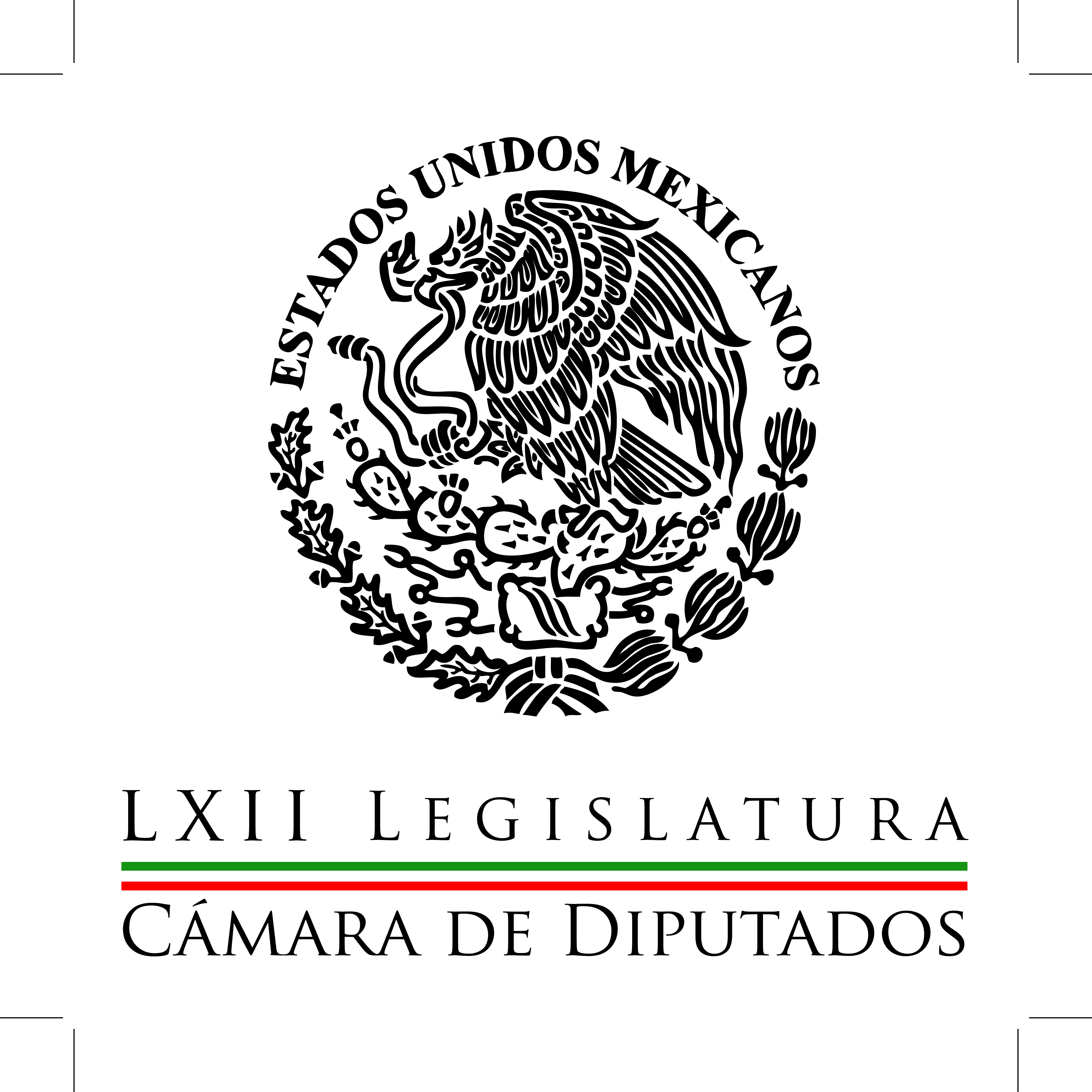 Carpeta InformativaCorte Fin de SemanaResumen: Estado de derecho, garantiza desarrollo estable del país: AnayaUrge cerrar círculo en reformas secundarias: González MorfinLeyes secundarias no deben ser motivo de disputa: AureolesPrioridad legislativa, normas secundarias: Beltrones Diputados y líderes partidistas se alistan para plenaria de PRI-PVEM26 de enero de 2014TEMA(S): Trabajos LegislativosFECHA: 26-01-2014HORA: 11:44NOTICIERO: NotimexEMISIÓN: Fin de SemanaESTACIÓN: InternetGRUPO: Gubernamental0Estado de derecho, garantiza desarrollo estable del país: AnayaEl presidente de la Cámara de Diputados, Ricardo Anaya Cortés, dijo que México debe ponerse a la vanguardia en el respeto y protección de los derechos humanos, porque “sólo un Estado de derecho sólido garantiza un desarrollo estable”.“El marco legal que estamos creando con las reformas estructurales, sólo será efectivo si va acompañado de un ejercicio pleno de las garantías constitucionales”, indicó en un comunicado el diputado del Partido Acción Nacional (PAN).Destacó que México ha logrado grandes avances en el respeto y protección de los derechos humanos y que la Comisión Nacional de los Derechos Humanos (CNDH) cumple un papel primordial, por lo que se debe fortalecer su actuación en beneficio de todos los mexicanos.En este marco, Anaya Cortes dio a conocer que el próximo miércoles 29 de enero, el titular de la CNDH, Raúl Plascencia Villanueva, presentará su informe de labores ante la Comisión Permanente del Congreso de la Unión.Por otra parte, confirmó que el sábado 1 de febrero a las 11:00 horas dará inicio el segundo periodo ordinario de sesiones, y reiteró que la prioridad serán las leyes secundarias de las reformas energética, político-electoral, telecomunicaciones, competencia y transparencia.Adelantó que además de las sesiones ordinarias de los martes y jueves también sé sesionará en días adicionales para sacar adelante la carga de trabajo en que se han comprometido las distintas bancadas representadas en el Palacio Legislativo de San Lázaro./arm/mTEMA(S): Trabajos LegislativosFECHA: 26-01-2014HORA: 13:50NOTICIERO: Unomasuno.com.mxEMISIÓN: Fin de SemanaESTACIÓN: InternetGRUPO: Uno Más Uno0Urge cerrar círculo en reformas secundarias: González MorfinEl vicepresidente de la Cámara de Diputados, José González Morfín, consideró necesario mantener el diálogo en la discusión de las reformas secundarias, en donde “tenemos que cerrar el círculo”.Dijo que “el crecimiento del país depende en gran medida de las determinaciones que tomemos también en el Congreso y no sólo de las acciones que emprenda el titular del Ejecutivo”.Por ello, “creo necesario que nos mantengamos en la línea de ser un Congreso transformador que, como se ha demostrado en año y medio, ha logrado avanzar en reformas que generarán cambios de gran alcance para las siguientes décadas en el país”, señaló./arm/mTEMA(S): Trabajos LegislativosFECHA: 26-01-2014HORA: 14:37NOTICIERO: La Crónica.comEMISIÓN: Fin de SemanaESTACIÓN: InternetGRUPO: La Crónica0Leyes secundarias no deben ser motivo de disputa: AureolesEl coordinador de los diputados del PRD, Silvano Aureoles, señaló que no debe haber motivo de disputa entre las fuerzas legislativas en la discusión y aprobación de las leyes secundarias de las reformas estructurales.Agregó que por el contrario, debe haber apertura, diálogo y un proceso pulcro que permita hacer de esos ordenamientos una herramienta eficaz para el ejercicio de las reformas.Aureoles Conejo consideró que lo más conveniente es no ejercer mayorías mecánicas, sino escuchar a todos los involucrados en los temas relacionados de esas leyes.La prioridad del Congreso de la Unión es sacar adelante la aprobación de las leyes secundarias en materia de telecomunicaciones, energética, así como sobre los temas contenidos en la reforma político-electoral.El análisis y la aprobación de esos ordenamientos deben estar perfectamente sujetos a las necesidades que tiene el país, destacó el diputado perredista.Llamó a las demás fuerzas parlamentarias a cuidar el proceso de aprobación de esas leyes y evitar que se "legisle al vapor" o que "ganen las prisas", como ocurrió con la reforma energética, en la que -dijo- algunos congresos locales tardaron 10 minutos para aprobarla, y aseveró que el PRD será responsable y propositivo.Advirtió que los legisladores de su bancada estarán muy pendientes de que en las leyes secundarias no se pongan contenidos que hagan más claro y evidente que la riqueza petrolera quede en manos de unas cuantas empresas privadas."Ahí es donde vamos a dar la batalla. Nosotros tuvimos una postura ya clara: no estamos de acuerdo con la reforma constitucional, y no por terquedad, sino porque dimos elementos suficientes para ello. Y ahora en las leyes secundarias lo mismo, daremos la batalla", dijo el presidente de la JUCOPO.Comentó que su fracción legislativa está lista para llevar a cabo su reunión plenaria los días 28, 29 y 30 de enero, a fin de acordar su postura para el próximo periodo de sesiones.El PRD impulsará temas prioritarios de discusión, el derecho al agua y a la alimentación, reformas contenidas en el Artículo Cuarto Constitucional, del cual sólo restarían las leyes reglamentarias, y una ley que tiene que ver con la protección de los derechos de las niñas y los niños./arm/mTEMA(S): Trabajos LegislativosFECHA: 26-01-2014HORA: 12:34NOTICIERO: Fórmula onlineEMISIÓN: Fin de SemanaESTACIÓN: InternetGRUPO: Fórmula0Prioridad legislativa, normas secundarias: Beltrones La prioridad legislativa del grupo parlamentario del PRI en el siguiente periodo ordinario de sesiones, será la discusión y aprobación de las normas secundarias correspondientes a las reformas constitucionales aprobadas el año anterior, declaró el diputado federal Manlio Fabio Beltrones.En un comunicado, el legislador priista indicó que se continuará trabajando con agilidad, responsabilidad y transparencia para mantener la dinámica de acuerdos legislativos y realizar las modificaciones legales que garanticen la materialización del proyecto de transformación nacional que encabeza el presidente Enrique Peña Nieto.Tenemos la responsabilidad de traducir de manera correcta el espíritu y la sustancia de las reformas constitucionales en materia de telecomunicaciones y competencia económica y de energía, en normas secundarias que permitan concretar los cambios propuestos, con especial atención a los órganos reguladores y con el objetivo común de crecer a tasas sostenidas.Atraer la inversión productiva y generar empleo, en busca de un crecimiento equitativo y sustentable y de reducir la pobreza y erradicar el hambre, sostuvo el sonorense en una reunión previa a la sesión plenaria del grupo parlamentario del PRI que comienza este lunes 27 de enero, en la cual se espera la participación de integrantes del gabinete presidencial.Mencionó que una vez hecha la declaratoria constitucional de la reforma político electoral, resta esperar su promulgación por el Ejecutivo federal para abocarnos al análisis de las leyes secundarias en materia de partidos políticos, organismos y procedimientos electorales, delitos electorales y propaganda gubernamental, además de completar la integración de los consejeros del IFAI antes de proceder a la selección del nuevo consejo general del Instituto Nacional Electoral.A reserva de la cámara por la cual opte el Ejecutivo federal para iniciar el trámite legislativo de sus iniciativas de ley secundaria, en la de Diputados nos proponemos abrir el periodo ordinario con un intenso ritmo de sesiones y de trabajo en comisiones que nos permita sacar adelante cerca de cincuenta dictámenes pendientes, entre los que destacan el Código Nacional de Procedimientos Penales, la minuta de reforma constitucional en materia de transparencia y la reforma a la ley reglamentaria del servicio ferroviario.El camino de las reformas necesarias en beneficio de México continúa con las leyes secundarias y el trabajo legislativo pendiente, y con esta divisa realizaremos nuestra reunión plenaria, concluyó el coordinador parlamentario. /arm/mTEMA(S): Trabajos LegislativosFECHA: 26-01-2014HORA: 17:21NOTICIERO: Unomasuno.com.mxEMISIÓN: Fin de SemanaESTACIÓN: InternetGRUPO: Uno Más Uno0Diputados y líderes partidistas se alistan para plenaria de PRI-PVEMDiputados de los partidos Verde Ecologista de México y Revolucionario Institucional, así como líderes priistas, se alistan para la reunión plenaria que iniciará el lunes y en la que definirán sus estrategias para el próximo periodo de sesiones.La IV Reunión Plenaria iniciará mañana 27 de enero a las 10:00 horas con la intervención de los coordinadores de ambas bancadas en San Lázaro: Manlio Fabio Beltrones Rivera, del PRI, así como Arturo Escobar y Vega, del PVEM, además del presidente nacional priista, César Camacho Quiroz.A las 11:00 horas, el coordinador del PRI en el Senado, Emilio Gamboa Patrón, dará a conocer a sus correligionarios en San Lázaro, la agenda legislativa que desarrollará su bancada en la Cámara alta.A las 12:00 horas, el secretario de Gobernación, Miguel Ángel Osorio Chong, abordará el tema de la reforma político-electoral, y a las 13:30 horas, el procurador general de la República, Jesús Murillo Karam, disertará sobre la legislación procesal penal única.Después el secretario de Energía, Pedro Joaquín Coldwell, y el director general de Pemex, Emilio Lozoya Austin, se referirán a la legislación secundaria en materia energética, se detalló en un comunicado emitido por el Revolucionario Institucional.Luego los diputados Francisco Arroyo Vieyra, Héctor Gutiérrez de la Garza y Ricardo Astudillo Suárez hablarán sobre los asuntos de obligada atención en el segundo periodo de sesiones del segundo año de ejercicio de la LXII Legislatura.Hacia las 18:30 horas participarán los subsecretarios de Hacienda y Crédito Público, Fernando Aportela Rodríguez; de Ingresos, Miguel Messmacher Linartas, y de Egresos, Fernando Galindo Favela, así como el jefe del SAT, Aristóteles Núñez Sánchez.Para el martes 28, a las 10:00 horas está prevista la asistencia del secretario de Comunicaciones y Transportes, Gerardo Ruiz Esparza, quien hablará sobre las reformas secundarias en materias de telecomunicaciones y radiodifusión.A las 11:30 horas se presentará el secretario de Medio Ambiente y Recursos Naturales, Juan José Guerra Abud, y a las 13:00 horas serán clausurados los trabajos de la IV Reunión Plenaria conjunta de las fracciones del PRI y el Partido PVEM en San Lázaro./arm/m